UNIVERSIDADE FEDERAL DE PELOTAS 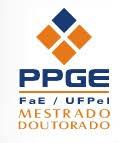 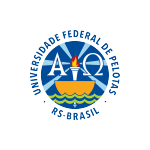 Pró-Reitoria de Pesquisa, Pós-GraduaçãoFaculdade de Educação Programa de Pós-Graduação em EducaçãoESTE DOCUMENTO DEVE SER PREENCHIDO E ANEXADO NA PRIMEIRA PÁGINA DO CURRÍCULO DOCUMENTADO (COMPROVANTES)Eu,__________________________________________________ CPF:___________________________, RG:_________________________ , candidato/a para o Processo Seletivo do Programa de Pós Graduação em Educação no Edital ____________________declaro para os devidos fins, sob as penas do art. 229 do Código Penal Brasileiro, que as informações e  os documentos apresentados são verdadeiros e autênticos.E por ser esta a expressão da verdade, firmo o presente.Pelotas, ____de _____de 2024.____________________________________Assinatura do/a candidato/aNomeEdital(   ) Mestrado   (   ) DoutoradoLinhaCPF1ARTIGOS PUBLICADOS EM PERIÓDICOS CIENTÍFICOS COM CORPO EDITORIAL ARTIGOS PUBLICADOS EM PERIÓDICOS CIENTÍFICOS COM CORPO EDITORIAL ARTIGOS PUBLICADOS EM PERIÓDICOS CIENTÍFICOS COM CORPO EDITORIAL ARTIGOS PUBLICADOS EM PERIÓDICOS CIENTÍFICOS COM CORPO EDITORIAL 1VALOR DO ITEMVALOR FINAL11.1 –  Qualis A1 - A22,011.2 – Qualis A3 - A41,511.3 - Qualis B1- B21,011.3 – Qualis B3, B4, B5, C e não classificadas no Qualis 0,51PUBLICAÇÃO EM ANAIS PUBLICAÇÃO EM ANAIS PUBLICAÇÃO EM ANAIS PUBLICAÇÃO EM ANAIS 12.1 – Texto completo em Eventos internacionais1,512.2 – Texto completo em Eventos nacionais1,012.3 – Resumo expandido em eventos (local, regional, nacional ou internacional)0,312.4 – Resumo em eventos (local, regional, nacional ou internacional)0,11LIVROSLIVROSLIVROSLIVROS13.1 – Livro autoral - editado por editora internacional ou nacional2,513.2 – Livro organizado - editado por editora internacional ou nacional1,513.3 – Capítulos em livro - editado por editora internacional ou nacional1,01Total Item 1Máximo 4 pontosMáximo 4 pontos2PARTICIPAÇÃO EM PROJETOS PARTICIPAÇÃO EM PROJETOS PARTICIPAÇÃO EM PROJETOS PARTICIPAÇÃO EM PROJETOS 24.1 - Projetos de Pesquisa, Extensão ou Ensino (por semestre) 0,424.2 - Participação como Bolsista (por ano)0,22Total Item 2Máximo 3 pontosMáximo 3 pontos3DOCÊNCIA (Ensino e Orientação) e outras atividades profissionaisDOCÊNCIA (Ensino e Orientação) e outras atividades profissionaisDOCÊNCIA (Ensino e Orientação) e outras atividades profissionaisDOCÊNCIA (Ensino e Orientação) e outras atividades profissionais35.1 – Orientação de Trabalhos acadêmicos (IC; TCC; Especialização, Mestrado)0,135.2 – Docência por ano (Educação Básica, Graduação e Pós-Graduação)0,235.3 - Outros trabalhos em instituições escolares por ano (direção, coordenação, orientação pedagógica, funções administrativas e técnicas)0,23Total Item 3Máximo 3 pontosMáximo 3 pontosTOTALTOTALTOTALTOTALCritérios do EditalCritérios do EditalCritérios do EditalCritérios do EditalCritérios do EditalItem 1: Produção bibliográfica (livro autoral, artigo em periódicos e textos de anais de eventos acadêmicos e textos em publicações organizadas) (até 4,0 pontos);Item 1: Produção bibliográfica (livro autoral, artigo em periódicos e textos de anais de eventos acadêmicos e textos em publicações organizadas) (até 4,0 pontos);Item 1: Produção bibliográfica (livro autoral, artigo em periódicos e textos de anais de eventos acadêmicos e textos em publicações organizadas) (até 4,0 pontos);Item 1: Produção bibliográfica (livro autoral, artigo em periódicos e textos de anais de eventos acadêmicos e textos em publicações organizadas) (até 4,0 pontos);Item 1: Produção bibliográfica (livro autoral, artigo em periódicos e textos de anais de eventos acadêmicos e textos em publicações organizadas) (até 4,0 pontos);Item 2: Participação semestral em projetos de pesquisa, extensão e ensino (até 3,0 pontos);Item 2: Participação semestral em projetos de pesquisa, extensão e ensino (até 3,0 pontos);Item 2: Participação semestral em projetos de pesquisa, extensão e ensino (até 3,0 pontos);Item 2: Participação semestral em projetos de pesquisa, extensão e ensino (até 3,0 pontos);Item 2: Participação semestral em projetos de pesquisa, extensão e ensino (até 3,0 pontos);Item 3: Docência, orientação de trabalhos acadêmicos, tutoria EAD e outros trabalhos em instituições escolares: direção, coordenação, orientação pedagógica, funções administrativas e técnicas (até 3,0 pontos); Item 3: Docência, orientação de trabalhos acadêmicos, tutoria EAD e outros trabalhos em instituições escolares: direção, coordenação, orientação pedagógica, funções administrativas e técnicas (até 3,0 pontos); Item 3: Docência, orientação de trabalhos acadêmicos, tutoria EAD e outros trabalhos em instituições escolares: direção, coordenação, orientação pedagógica, funções administrativas e técnicas (até 3,0 pontos); Item 3: Docência, orientação de trabalhos acadêmicos, tutoria EAD e outros trabalhos em instituições escolares: direção, coordenação, orientação pedagógica, funções administrativas e técnicas (até 3,0 pontos); Item 3: Docência, orientação de trabalhos acadêmicos, tutoria EAD e outros trabalhos em instituições escolares: direção, coordenação, orientação pedagógica, funções administrativas e técnicas (até 3,0 pontos); 